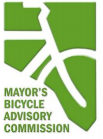 Mayor’s Bicycle Advisory CommissionApril 28th, 2021  4:00 - 6:00 PMVirtual meeting via Microsoft TeamsWelcomeApprove March minutesCommunity UpdatesUpdates from community members and attendeesBike Week Recap (April)Bike to Work Week Registration (May)City UpdatesPlanningZoningGreenway Trail Network (*earmarks note)BPDNew Commissioner: Welcome Col. Monique BrownDOTDockless Vehicle Update (*BPD Module Note)Bike Program and projectsPrioritization charretteRec & ParksOutdoor ProgrammingMayor’s OfficeCommittee UpdatesN/AMiscellaneous BusinessPrioritization Charrette proposed May 12th 4pmNext meeting date is scheduled for May 26th.Bike Week UpdateBike to Work Week Registration / Bike month infoGreenway Trail - Requests for fundingWelcoming Col. BrownDV: Meg will mention the BPD training progress (whoop whoop!)Offer a bike prioritization charrette for 5/12MEMO updatePlan for the charrette!